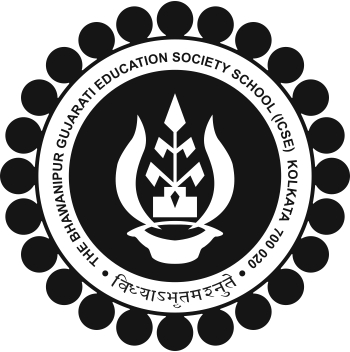        THE BGES SCHOOL (ICSE)12B, HEYSHAM ROAD, KOLKATA- 700020 PRELIMINARY EXAMINATION( 2015-16)CLASS 10                                                     ENGLISH 2 PROJECT                                                   (Allotted time: 80 minutes)A Note for the CandidateProject to be completed in class, and within the allotted time. You will be required to do the assignment not exceeding 1500 words in total. You may refer to books in the course of your preparation but copying or excessive dependence on books will not be allowed.___________________________________________________________________________ANSWER THE GIVEN QUESTIONS:1) ‘INDIA’S HEROES’- In our world of  big names, true heroes often tend to be anonymous. How does the story bring out the meaning of real heroism? Do you think real heroism often goes unacknowledged?                               (10)                                                            2) ‘WHERE THE MIND IS WITHOUT FEAR’- What elements are there in the poem “Where the mind is without fear”  to show that the poet is a patriot and a philosopher?                                                                                     (10)________________________________________________________________